 «30» октября 2014 й.                                                             «30» октября 2014 г.О сокращении штатной единицы 
работников администрации сельского поселения
 Бурлинский сельсовет        В соответствии с распоряжением администрации сельского поселения Бурлинский сельсовет от 30.10.2014 года № 4 «Об утверждении штатного расписания администрации сельского поселения Бурлинский сельсовет» приказываю:
1. Считать подлежащей сокращенной  штатную единицу следующей должности муниципальной службы: 
специалист первой категории администрации сельского поселения Бурлинский сельсовет.  
2. Управляющей делами Салимьяновой А.Н:
- уведомить о сокращении штатной единицы должности муниципальной службы следующих работников:
специалиста первой категории администрации сельского поселения Бурлинский сельсовет Кильмухаметову Глюсу Фоатовну.замещающего должность специалиста первой категории администрации сельского поселения Бурлинский сельсовет (во время отпуска по уходу за ребенком до 3 лет основного работника) Хакимову Резиду Гелметдиновну.
3. Контроль за распоряжением оставляю за собой.
Глава сельского поселения                                                     Р.Х.Хисматуллин «30» октября 2014 й.                                                             «30» октября 2014 г.Об утверждении штатного расписания администрации сельского поселения Бурлинский сельсовет МР Гафурийский район Республики Башкортостан    1. Утвердить штатное расписание работников администрации сельского поселения Бурлинский сельсовет муниципального района Гафурийский район Республики Башкортостан на 2014 по состоянию на 01 января 2015 года в количестве 6,65 единиц, с месячным фондом оплаты труда 70 804,50 (семьдесят тысяч восемьсот четыре рубля 50 копеек).    2. Данное штатное расписание ввести в действие с «01» января 2015 года.    3. Контроль над данным распоряжением оставляю за собой.Глава сельского поселения                                           Р.Х.ХисматуллинБАШОРТОСТАН ЕСПУБЛИКАҺЫFАФУРИ РАЙОНЫ МУНИЦИПАЛЬ РАЙОНЫБУРЛЫ АУЫЛ СОВЕТЫАУЫЛ БИЛӘМӘҺЕХАКИМИТЕ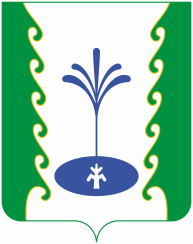 РЕСПУБЛИКА БАШКОРТОСТАНАДМИНИСТРАЦИЯСЕЛЬСКОГО ПОСЕЛЕНИЯ БУРЛИНСКИЙ СЕЛЬСОВЕТМУНИЦИПАЛЬНОГО РАЙОНАГАФУРИЙСКИЙ РАЙОНБОЙОРОК       №   5РАСПОРЯЖЕНИЕБАШОРТОСТАН ЕСПУБЛИКАҺЫFАФУРИ РАЙОНЫ МУНИЦИПАЛЬ РАЙОНЫБУРЛЫ АУЫЛ СОВЕТЫАУЫЛ БИЛӘМӘҺЕХАКИМИТЕРЕСПУБЛИКА БАШКОРТОСТАНАДМИНИСТРАЦИЯСЕЛЬСКОГО ПОСЕЛЕНИЯ БУРЛИНСКИЙ СЕЛЬСОВЕТМУНИЦИПАЛЬНОГО РАЙОНАГАФУРИЙСКИЙ РАЙОНБОЙОРОК       №   4РАСПОРЯЖЕНИЕ